Goals and purpose of Australia Awards Indonesia The goals and purpose of Australia Awards Indonesia are underpinned by five clearly defined program outcomes relating to the benefits gained by the Indonesian alumni through the award experience. These include: the alumni’s use of knowledge, attitude and skills to influence their professional fields and communities; the linkages between the alumni and Australian organisations, Australians; and the positive perceptions that Alumni have of Australia and Australians. Award Name Transformational Business Leadership – A course for outstanding Alumni of Australian Universities 3Award objectives  The course will focus on 25 alumni of Australian universities working in the Banking and Finance, Mining and Energy; and Food and Agriculture sectors. This is the third Alumni course delivered by the University of Sydney. The course has been identified through a series of broad consultations with a cross-section of Australian universities, alumni, DFAT, and other stakeholders.The purpose of the course is to identify and further develop the professional skills of outstanding alumni who are emerging leaders to enable them to undertake senior executive or board positions within the private sector in the near future.  It is expected that the course will effectively include a Leadership Course of two-week broader tuition on generalist leadership principles in Australia.The Leadership Course has the following objectives which were identified through the consultations. Learning objectives  To achieve the target outcomes, the proposed Leadership short course offers a structured learning process for participants that will utilise a range of learning methodologies: Classroom sessions Case studiesSite visits Discussion and planning sessions Simulations and role plays Networking events Award Project model used across all Australia Awards Indonesia Short Courses (participants develop a project, conduct required analyses, present the project at pre-course workshop, further develop the project during the short course and present the implemented project at the post-course workshop) Dates and location The Leadership course will be delivered over a two-week period in Australia. A three-day Pre Award Workshop will be held in Bandung approximately one month before the course. A reintegration workshop will be held in Bandung approximately 3 months after the course. The proposed schedule is:  Pre-Award Workshop in Bandung/Jakarta, 1 – 3 August 2017Leadership Course in Sydney, Australia, 15 September  to 1 October 2017Post-Award Workshop (location TBC), 5 – 7 December 2017In Australia, the majority of the training takes place in Sydney, where the training provider is located but may include visits to other locations for benchmarking and networking opportunities, meetings and site visits. Possible site visits may include Australia Indonesia Business Council, Austrade, Chambers of Commerce, and Australian businesses.Participants Awardees will be selected against the below selection criteria through a rigorous selection process managed by Australia Awards Indonesia.Participants must have:  Completed an undergraduate or post-graduate degree at an Australian university (On-Shore, achieving a credit average or above) ORCompleted successfully a Short Course or Fellowship in Australia   Minimum 5-8 years of experience at middle to senior management level within a private company/business in the banking and finance, food and agriculture, or mining and energy sector (noting that individuals working for a professional services firm, or an organisation working outside one of these sectors where the individual is employed as a technical specialist in one of these sectors are eligible to apply) Demonstrated that they are an active participant in the workplace, professional associations, academia, sport, the arts, voluntary organisations or extra-curricular activities and they seek out opportunities to get involved A completed nomination form outlining their leadership experience and leadership potential from their General Manager/Chief Representative (or equivalent) of their organisation Clearly demonstrated how they will apply the course learning to their personal and professional developmentClearly demonstrated how they will apply the course learning and other opportunities to their professional field and communityCommitment to undertake a short course projectA strong desire to contribute to the ongoing Australia Indonesia relationshipNot be an Australian citizen or permanent resident of AustraliaAn IELTS of 6.0 or proof of extended periods (living or studying) in an English speaking country Participants will be selected through a competitive Expression of Interest (EOI) process.Women and people with disability are strongly encouraged to apply.The learning objectives of the course are participants’ improved skills and ability to: Demonstrated understanding of leadership principles – including communication and influencing, managing for performance and coaching for performance Demonstrated understanding of introductory principles of operational effectiveness – Lean operations and supply chains; dealing with variability; organization transformation (through business processes) Demonstrated understanding of strategy and marketing principles – industry and company analysis; customer segmentation; Demonstrated understanding of finance and accounting foundations, including financial ratio and statement analysis; value creation and return on invested capital; discounted cash-flow analysis; capital markets and financing structures; M&A;  Demonstrated understanding of economics foundations including; supply and demand theory; surplus and value capture; market power Demonstrated understanding of the factors that drive organizational performance in Australian companies (through site visits and guest speaker series)  Application Submission Details Application Submission Details Deadline 16 June 2017 (application received by Australia Awards Indonesia) Lodgement  Via Smarty Grant Online system: https://goo.gl/UpDLpI Enquiries (021) 527 7648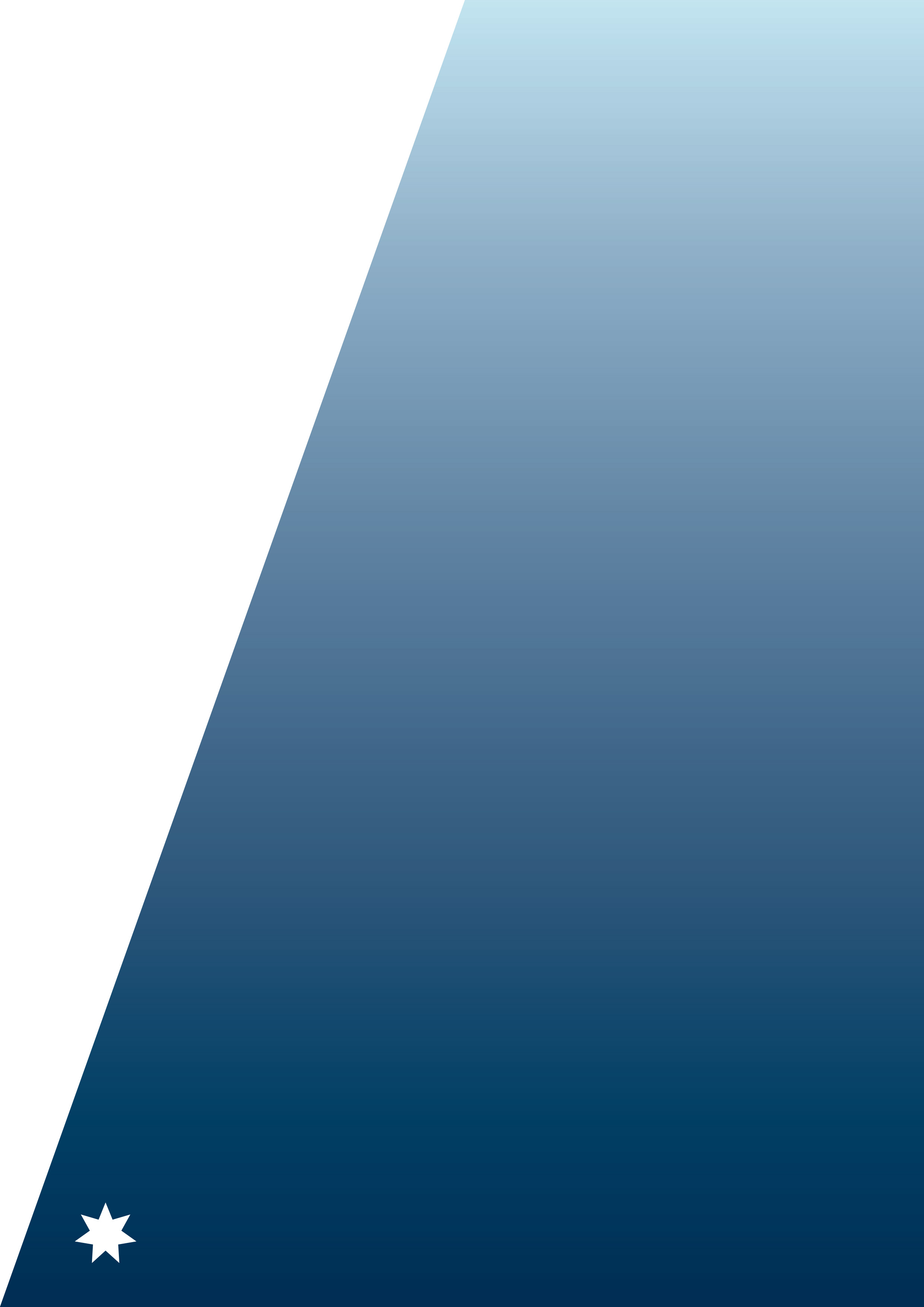 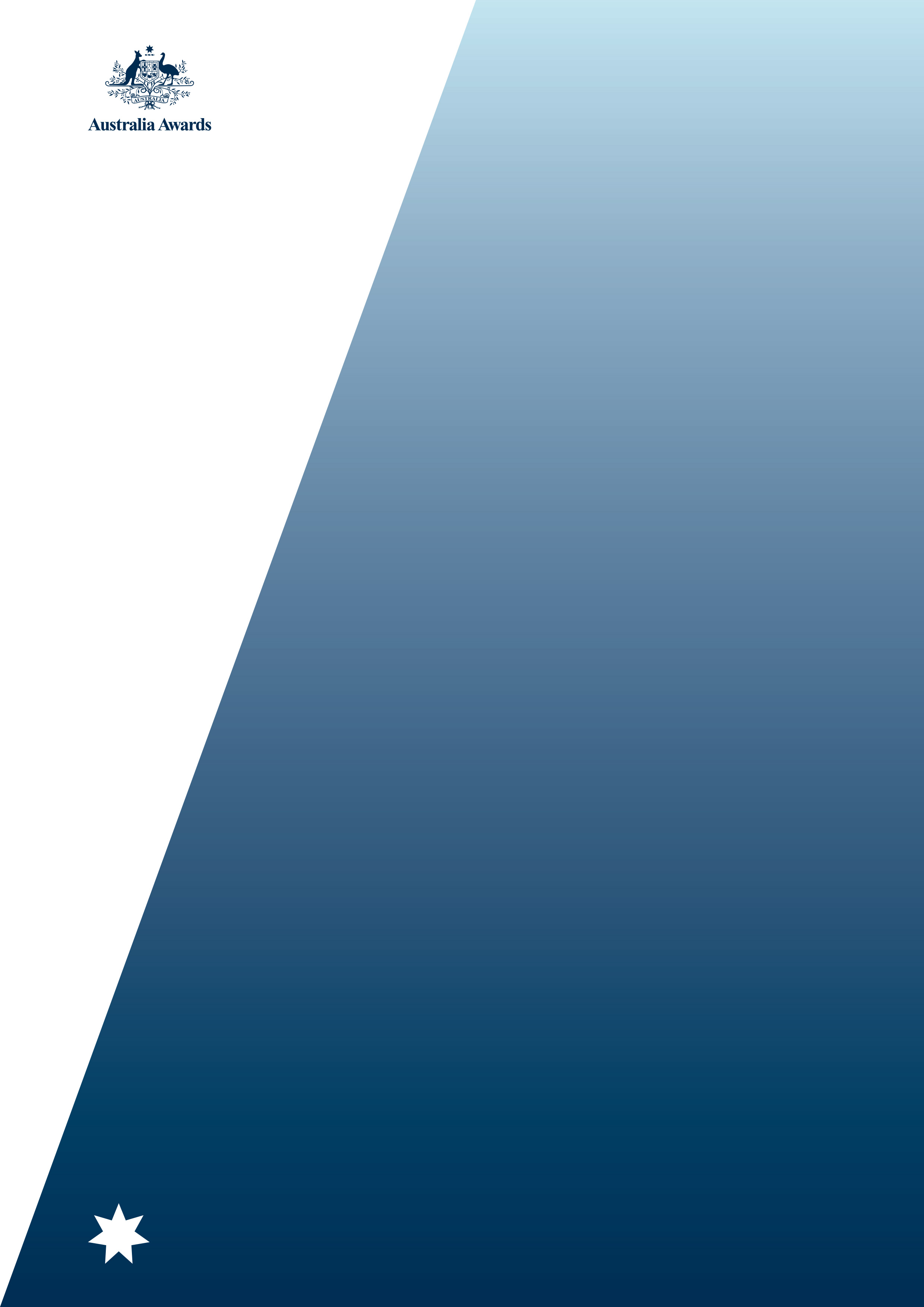 